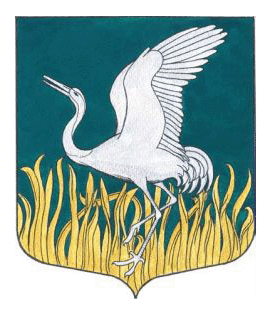 ЛЕНИНГРАДСКАЯ ОБЛАСТЬЛУЖСКИЙ МУНИЦИПАЛЬНЫЙ РАЙОНСОВЕТ ДЕПУТАТОВМШИНСКОГО СЕЛЬСКОГО ПОСЕЛЕНИЯчетвертого созыва РЕШЕНИЕ                                                                     21 .12. 2023 года                              № 227Об утверждении Правил благоустройства территории муниципального образования Мшинское сельское поселение Лужского муниципального района Ленинградской областиВ соответствии с Федеральным законом от 06.10.2003 № 131-ФЗ «Об общих принципах организации местного самоуправления в Российской Федерации», Областным законом Ленинградской области от 02.07.2003 № 47-оз «Об административных правонарушениях», Областным законом Ленинградской области от 02.07.2003 № 132-оз «О регулировании отдельных вопросов правилами благоустройства территорий муниципальных образований Ленинградской области и о внесении изменения в статью 4.10 областного закона "Об административных правонарушениях"», в целях обеспечения исполнения пп. «а» п. 10 поручения Президента Российской Федерации № Пр-754 от 30.04.2019г., Уставом муниципального образования Мшинского сельского поселения Лужского муниципального района Ленинградской области, Совет депутатов Мшинского сельского поселения, РЕШИЛ:Утвердить Правила  благоустройства территории муниципального образования Мшинское сельское поселение Лужского муниципального района Ленинградской области в новой редакции согласно Приложению № 1 (далее – Правила).Решение Совета депутатов муниципального образования Мшинское сельское поселение Лужского муниципального района Ленинградской области от 29.07.2021г. № 113 (с изменениями от 09.12.2021 № 132; от 05.12.2022 № 177; от 23.12.2022 № 182; от  18. 04.2023 № 194)  признать утратившим юридическую силу.Данное решение  подлежит официальному опубликованию. Настоящее решение вступает в силу  со дня его официального опубликования.Контроль за исполнением решения возложить на ио главы администрации Мшинского сельского поселения В.В. Картавенко.Глава Мшинского сельского поселения, исполняющий полномочия председателя совета депутатов                                                                               В.В. Алексеев